עדשת חוזקות: אינטליגנציות מרובותנספח- מבוכים (כדאי להגדיל לפני הדפסה)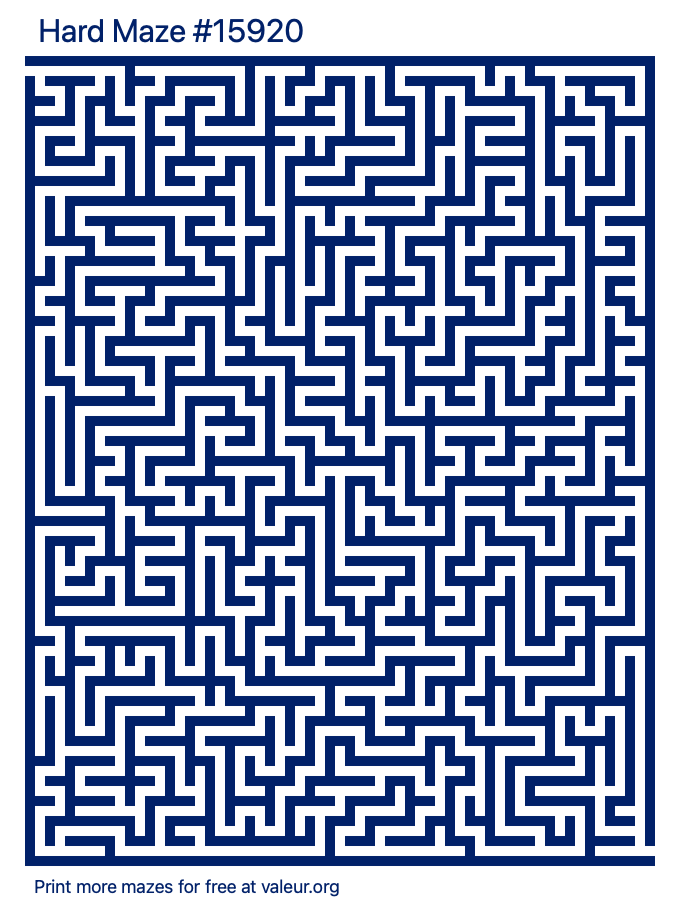 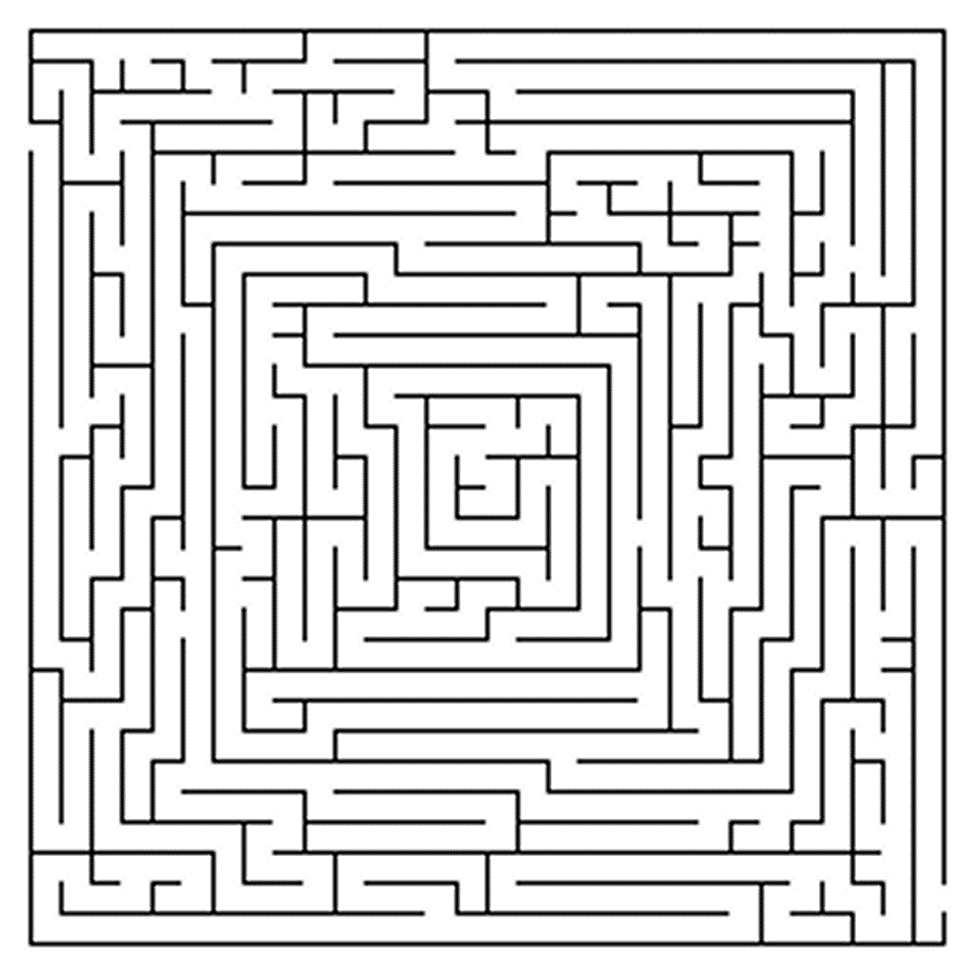 נספח- כרטיסיות סוגי אינטליגנציותמטרת המפגשהתנסות כיפית וחווייתית באיתור אינטליגנציות (חוזקות) של המשתתפים (תיאוריית האינטליגנציות המרובות של גרדנר)טקס פתיחה/ זמן מעברטלפונים בתיקים, מתיישבים בסטינג מתאים, חיוך והזמנה להיכנס למפגשאפשר טקס פתיחה קצר (כ-5 דקות)- ראו קובץ נפרדשער כניסהגשר למשתתפיםאנחנו ממשיכים בעדשת החוזקות.במפגש הקודם עבדנו עם רשימת החוזקות של סלגימן, ובעבודה אישית כל אחת ואחד מאיתנו זיהה את החוזקות שלו.היום נתנסה בפעילויות שונות לזיהוי חוזקות נוספות.    התנסותאינטליגנציות מרובות- גרדנרנצא עם הקבוצה לחצר.בדקות הקרובות נתנסה במשימות מכל מיני סוגים. בכל פעם כמה מכם יוכלו להשתתף, אני מזמינ/ה את כולם להתנסות לפחות בפעילות אחת. משימה 1- מילולימשימה 2- (תפיסה חזותית) פתרון מבוכים (ראו בנספח), מי פותר הכי מהר?משימה 3- גוףהורדות ידיים/ קרב אגודליםמשימה 4- חשיבה מתמטית משימה 5- זיהוי שירים (מוזיקלית)משמיעים 5 שניות של שיר (ההתחלה) ורואים מי מזהה. משימה 6- התמסרות במטקות (גוף)עורכים כמה סבבים ורואים כמה התמסרויות מצליחים. משימה 7- סיימון- משחק זיכרון מוסיקליאפשר להביא את המשחק הפיזי אם קיים/ להוריד אפליקציה של המשחק (לדוגמה:  https://did.li/yPU5q ) עיבודאיך הרגשתם בהתנסויות? מה אהבתם? מה לא?איזה חוזקות באו לידי ביטוי במשימות האלו? יש לכם רעיונות למשימות נוספות שיכולות להציג חוזקות נוספות?נסביר לתלמידים על התיאוריה- אינטליגנציות מרובות: תאוריית האינטליגנציות המרובות פותחה על ידי הפסיכולוג האמריקאי הווארד גרדנר. היא באה להחליף את תפיסת האינטליגנציה המסורתית שבה יש רק אינטליגנציה אחת אחידה וניתנת ללמידה – בתפיסה שלפיה לכל אדם יש שמונה אינטליגנציות שונות, שהן למעשה מנגנונים מובחנים של עיבוד מידע והבעתו, בעלי מיקום מוגדר במוח. שמונה האינטליגנציות הן: לשונית, לוגית-מתמטית, מרחבית, מוזיקלית, גופנית-תנועתית, בין-אישית, תוך-אישית, נטורליסטית.על פי תפיסה זו, לבני אדם יש אינטליגנציות מרובות, אוטונומיות במידה רבה, ובלתי ניתנות למדידה כמותית פשוטה. לכל אדם יש "פרופיל אינטליגנציות" המאפיין אותו. (מתוך: https://did.li/d2mIw )ארגון ההתנסות- נפזר על הרצפה כרטיסיות עם הסבר לכל אינטליגנציה, וננסה לחבר בין ההתנסויות לסוגי האינטליגנציות: נשאל את התלמידים- איזה משימות לדעתכן מתאימות לתיאור של האינטליגנציה? העמקהיש אינטליגנציות נחשקות? יש חשובות יותר או פחות? לפי התפיסה של אינטליגנציות מרובות בכל אחד ואחת מאיתנו יש את כל ה-8, איזה חוזקות (אינטליגנציות) אתם מרגישים שבולטות יותר אצלכם? מתי הן באות לידי ביטוי? כדאי לתת דוגמאות, ודרך הסיפור לשקף חוזקות נוספות. איזה הייתם רוצים לחזק?מה זה אומר עבורכם- לדעתם שאתם מחזיקים במגוון רחב של אינטליגנציות? סיכום המפגש עוברים בקצרה על מה עשינו במפגש, לדוגמה: דברנו על...שחקנו ב...ראינו ש... שמענו קולות ש... משקפים כיצד עבדה בקבוצה: השתתפות, צורת השיח, פתיחות, כנות וכו'אינטליגנציה לשונית/ מילוליתהיכולת להבין מילים ומשפטים, היכולת להשתמש במילים בצורה אפקטיבית בעל פה ובכתב, מודעות לשימושים אפשריים בלשון.אינטליגנציה לוגית מתמטיתהיכולת לחשב, להסיק, לאתר מבנים לוגיים, לפתור בעיות במהירות. יכולת להשתמש במספרים בצורה אפקטיבית או לחשוב בצורה הגיונית ומסודרת.אינטליגנציה מרחביתהיכולת לתפוס את העולם החזותי מרחבי בצורה מדויקת. אינטליגנציה זו כוללת את היכולת למקם אובייקטים במרחב, לדמיין ולייצג בצורה גרפית רעיונות חזותיים או מרחביים, לנווט ולהתמצא במרחב. אינטליגנציה זו כרוכה ברגישות לצבע, לקו, למתאר, לצורה.אינטליגנציה מוזיקליתהיכולת לזהות רכיבי יסוד במוזיקה וצורות מוזיקליות, לעבדן ולהוציאן אל הפועל. היכולת להבין מסרים שמועברים באמצעות הרכיביםהאלה והיכולת לחבר מסרים שמועברים באמצעותם.אינטליגנציה גופנית תנועתיתהיכולת לשלוט בתנועות הגוף כולו בצורה מיומנת, מובחנת ומבוקרת. היכולת לטפל בעצמים במיומנות וביעילות. תבונת כפיים ביצירת תוצרים או בעיבודם.אינטליגנציה תוך אישית היכרות עם היבטים פנימיים של האישיות, היכולת לזהות ולאבחן את המצב הפנימי ושימוש בו לצורך הכוונת ההתנהגות, מודעות עצמית גבוהה.אינטליגנציה בין אישיתקריאת הזולת ורגישות לזולת, היכולת לקרוא מצבים חברתיים ולפעול בתוכם.אינטליגנציה נטורליסטיתהיכולת לקרוא את הסביבה הטבעית, להבינה ולהתנהל ביעילות והרמוניות בתוכה.